                           Вот оно какое, наше лето!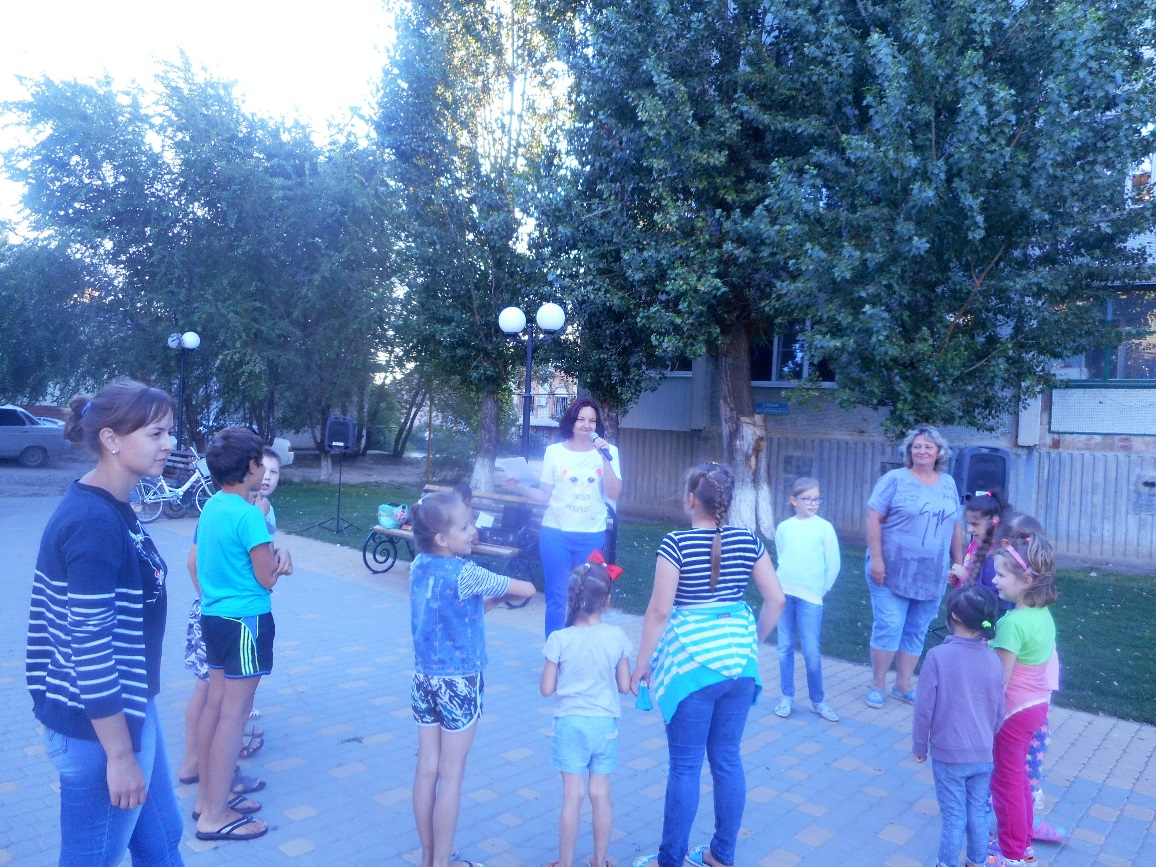 Лето– время отдыха и детских праздников. Начинаются большие летние каникулы, и все работники культуры стараются внести посильную лепту в досуг и полезное время препровождение иловлинской детворы.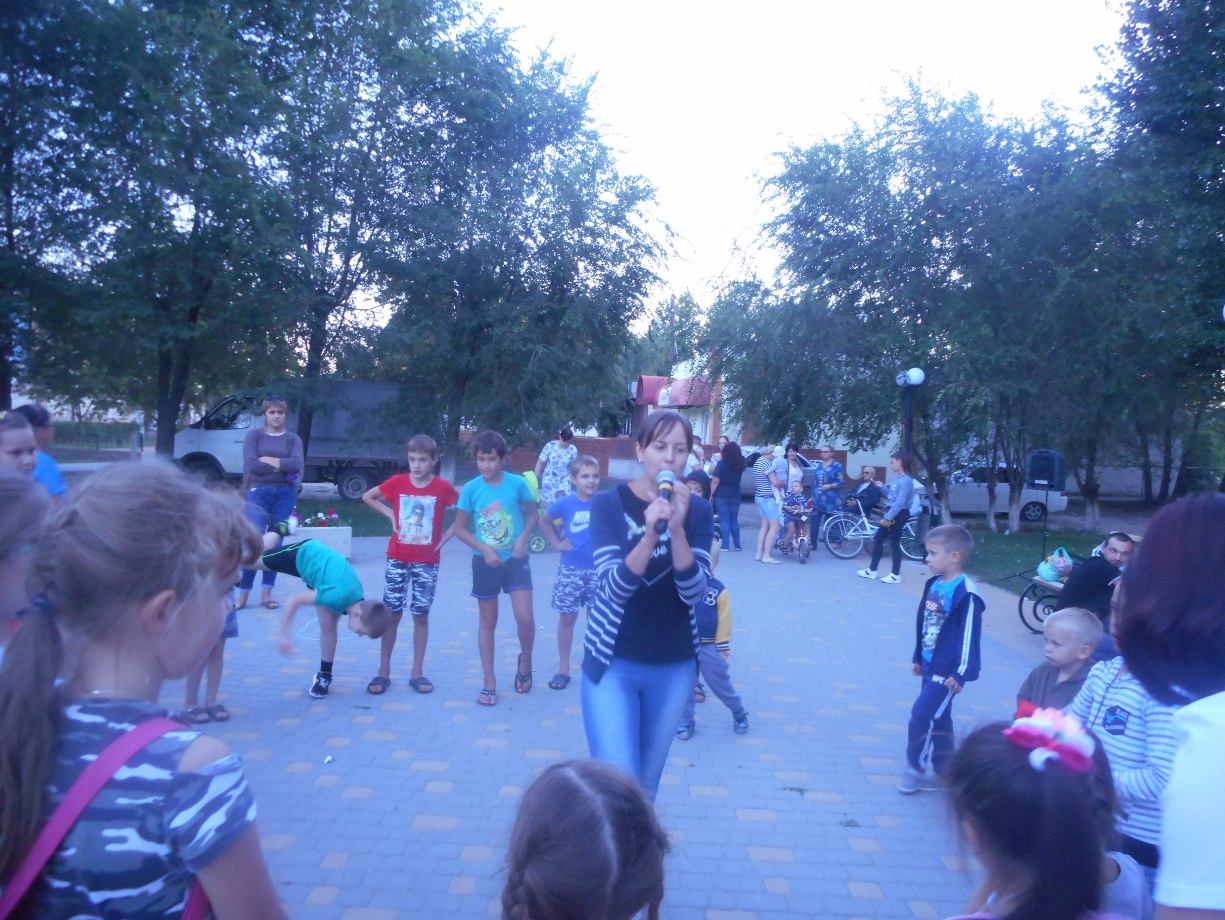  10 августа на игровой площадке у фонтана по улице Буденного ребята с большим удовольствием отправились в веселое путешествие по дороге Развлечений, Шарад, Выдумки и Фантазии - игровая программа «Все игры в гости к нам пришли».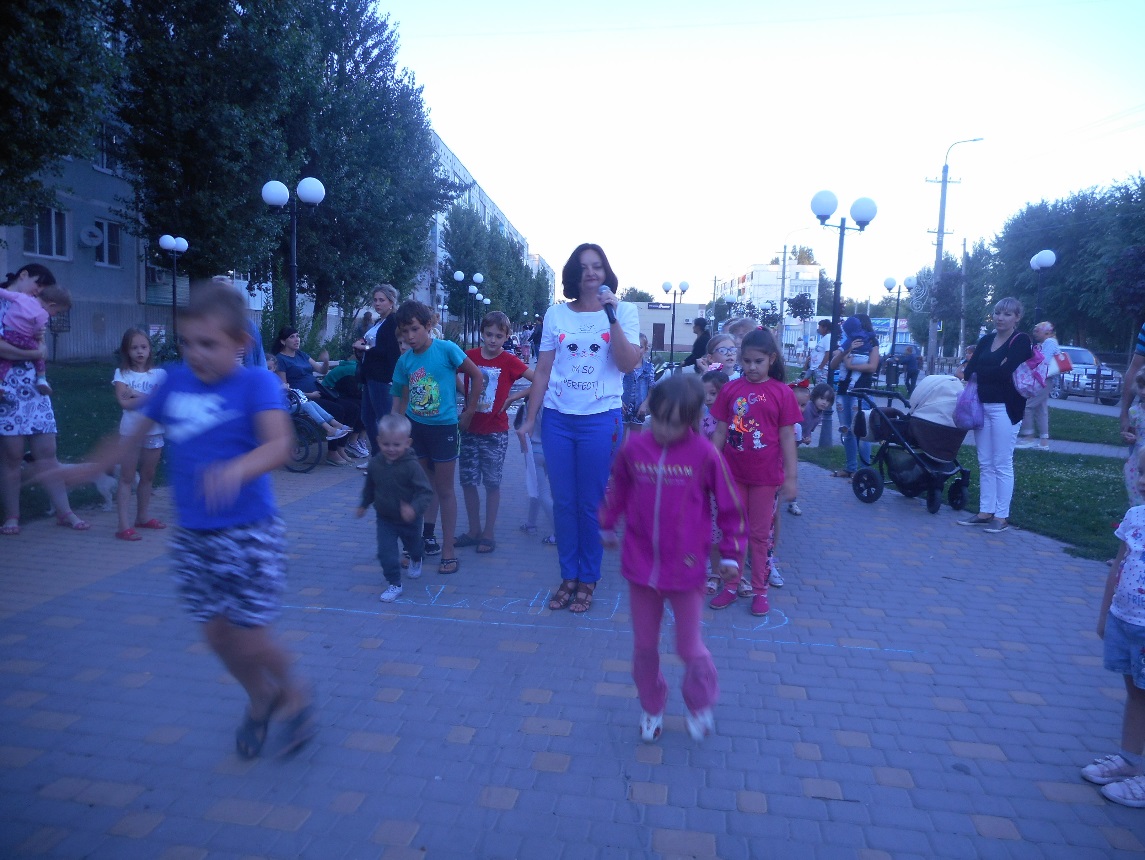 Организована развлекательная программа была: сотрудниками центральной и детской библиотеки, районного Дома культуры и МКУ «Центр культуры, ҫпорта и молодежи Иловлинского городского поселения».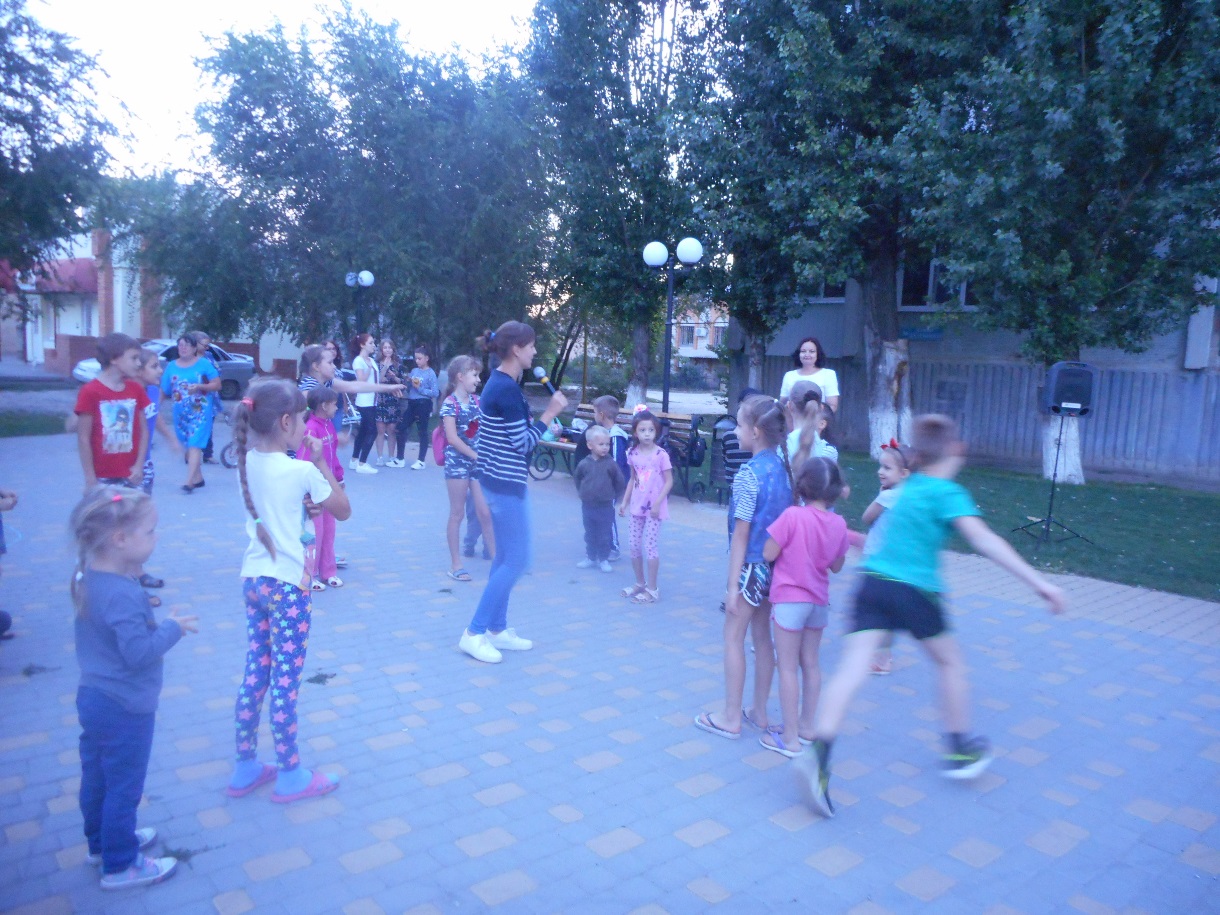  Занятие по душе в ходе праздника, в этот вечер, нашлось для всех желающих. 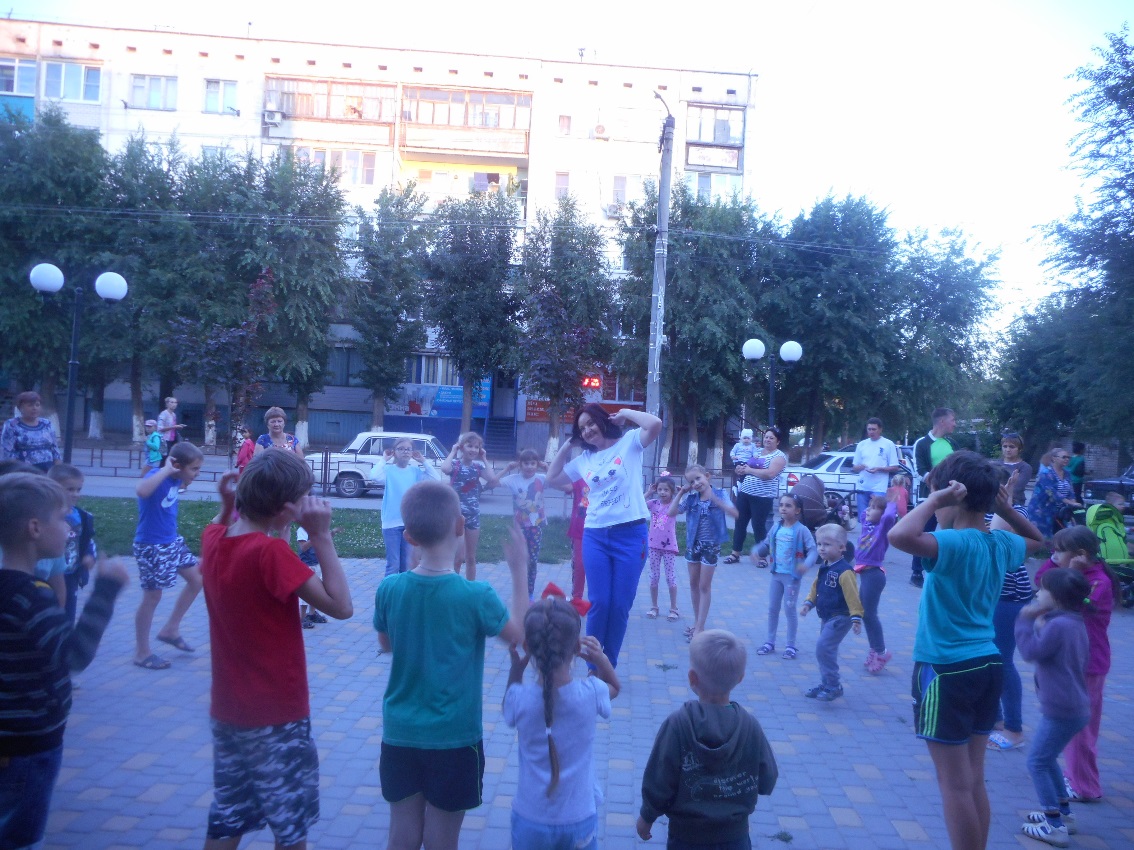 Зажигательные интерактивные игры, любимые танцевальные композиции, весёлые старты и конкурс   рисунков на  асфальте-  всё это создало атмосферу незабываемого праздничного настроения! 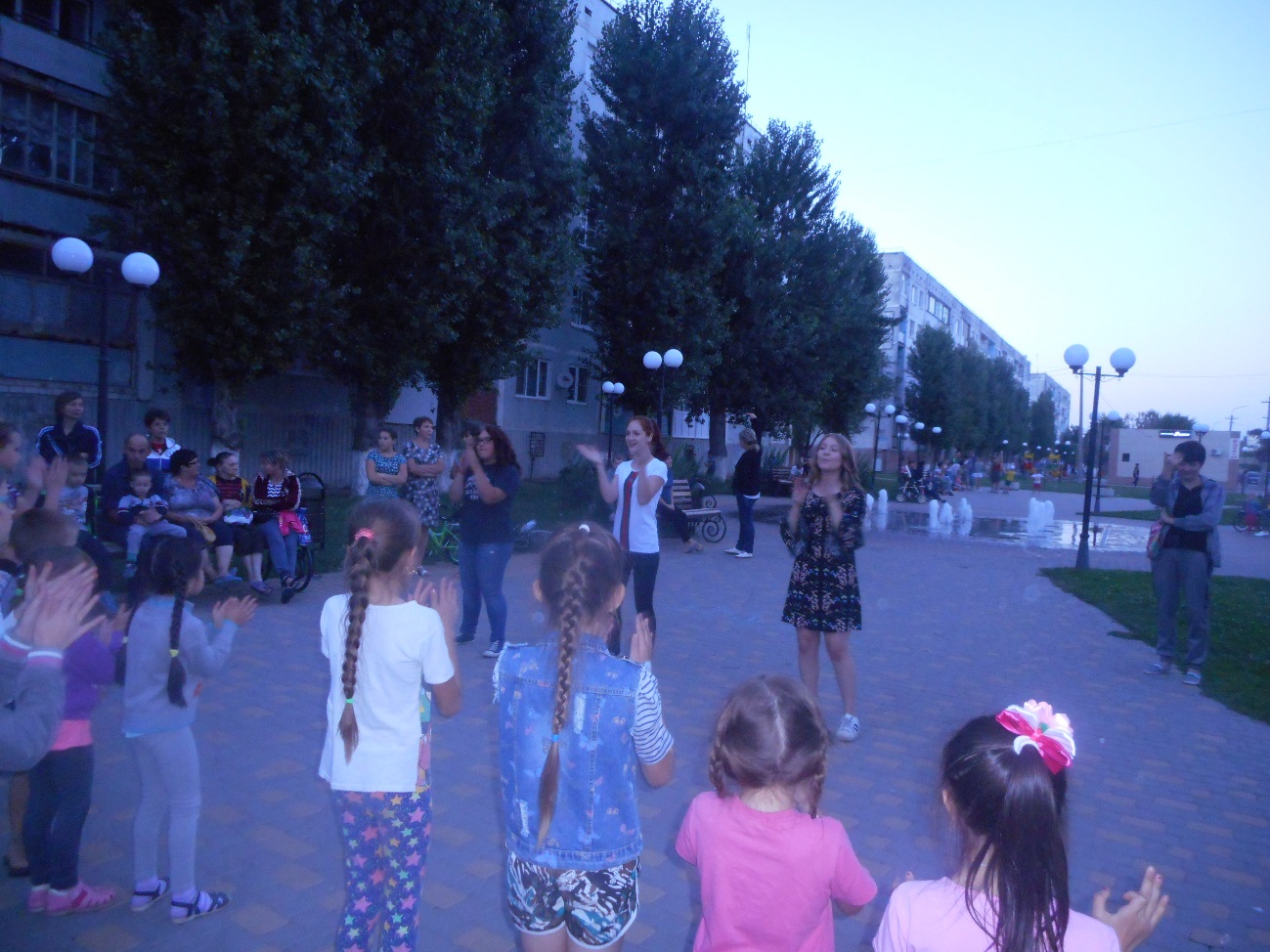 Исп.: Кубракова Л.В.